							Toruń, 26 lutego 2024 roku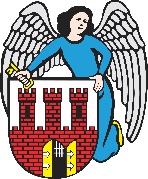     Radny Miasta Torunia        Piotr Lenkiewicz								Sz. Pan								Michał Zaleski								Prezydent Miasta ToruniaWNIOSEKPowołując się na § 18.1 Regulaminu Rady Miasta Torunia zwracam się do Pana Prezydenta z wnioskiem:- o dokończenie wycinki pozostałych części drzew przy ul. Kniaziewicza (pętla autobusu nr 14) UZASADNIENIEPo zakończeniu wycinki drzew ww. lokalizacji pozostały pnie w wystającymi elementami. Ze względu na swój rozmiar mogą one stanowić zagrożenie dla pieszych. Bardzo proszę o dokończenie tej wycinki w sposób nie zagrażający bezpieczeństwu mieszkańców, albo o informację co jest powodem pozostawienie pni w takim stanie (jeżeli to działanie celowe, to miejsce to powinno zostać jakoś zabezpieczone)                                                                        /-/ Piotr Lenkiewicz										Radny Miasta Torunia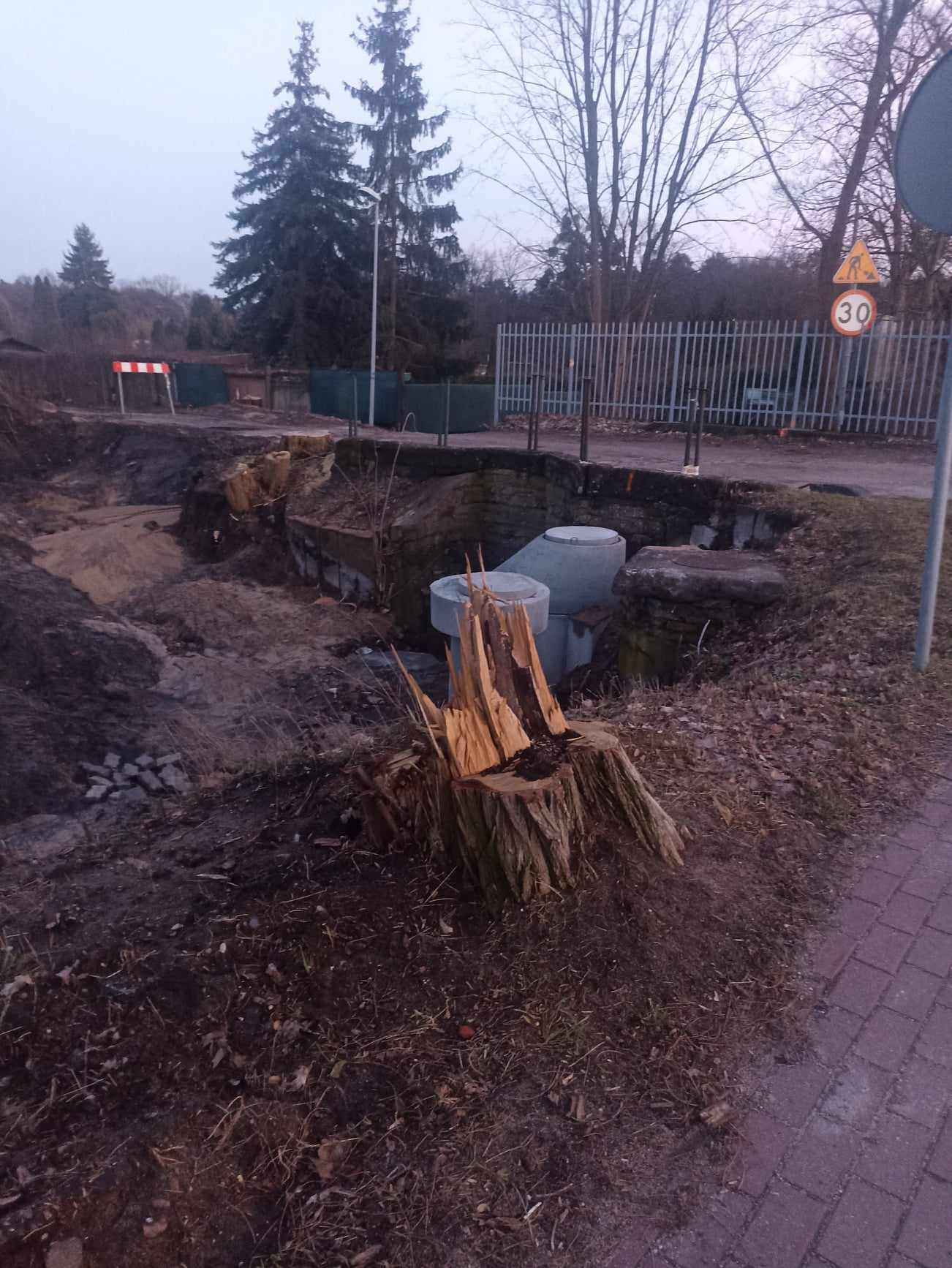 